Куда:Коммерческое предложение от 16.06.2020 г.Изотермический полуприцеп Manac 8794TC, 13,9 м.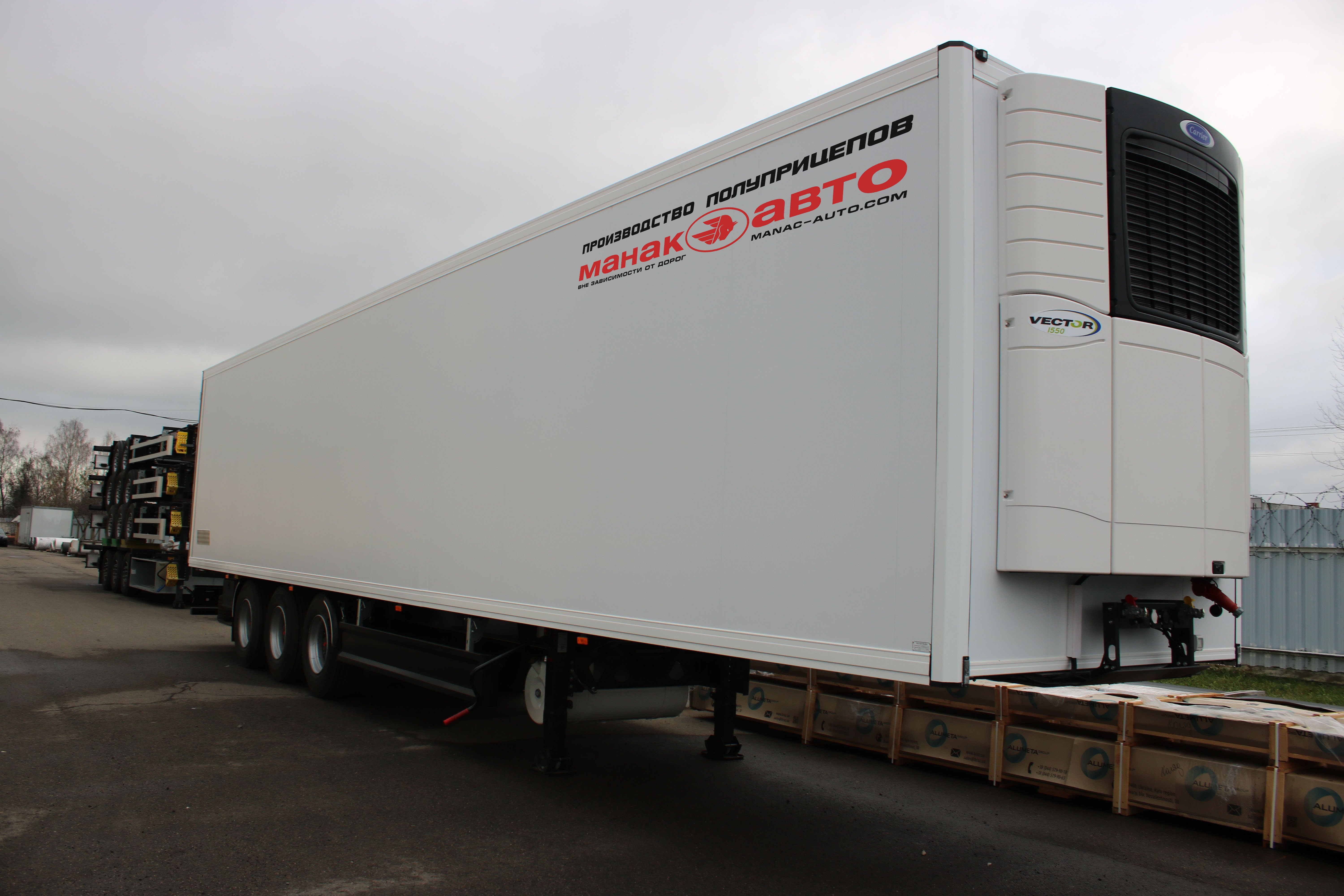 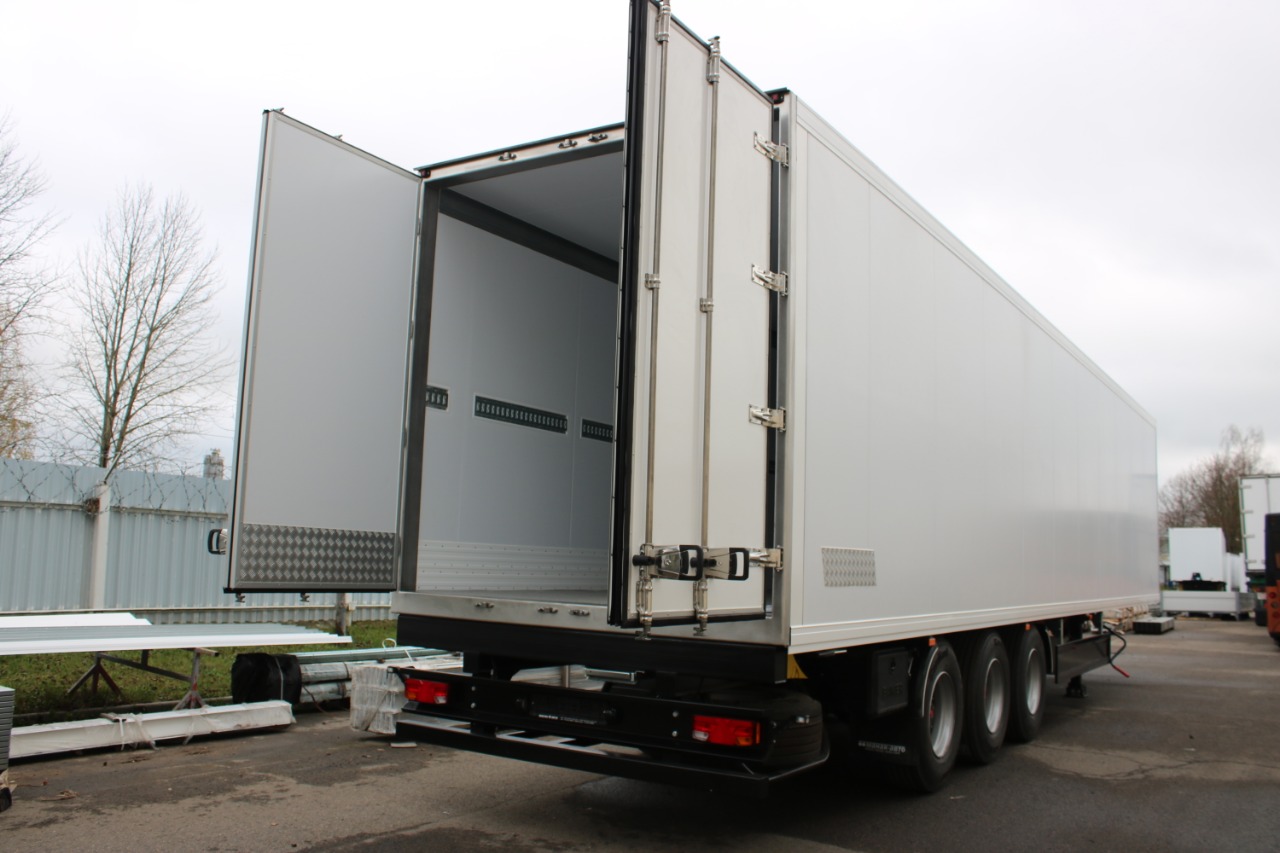 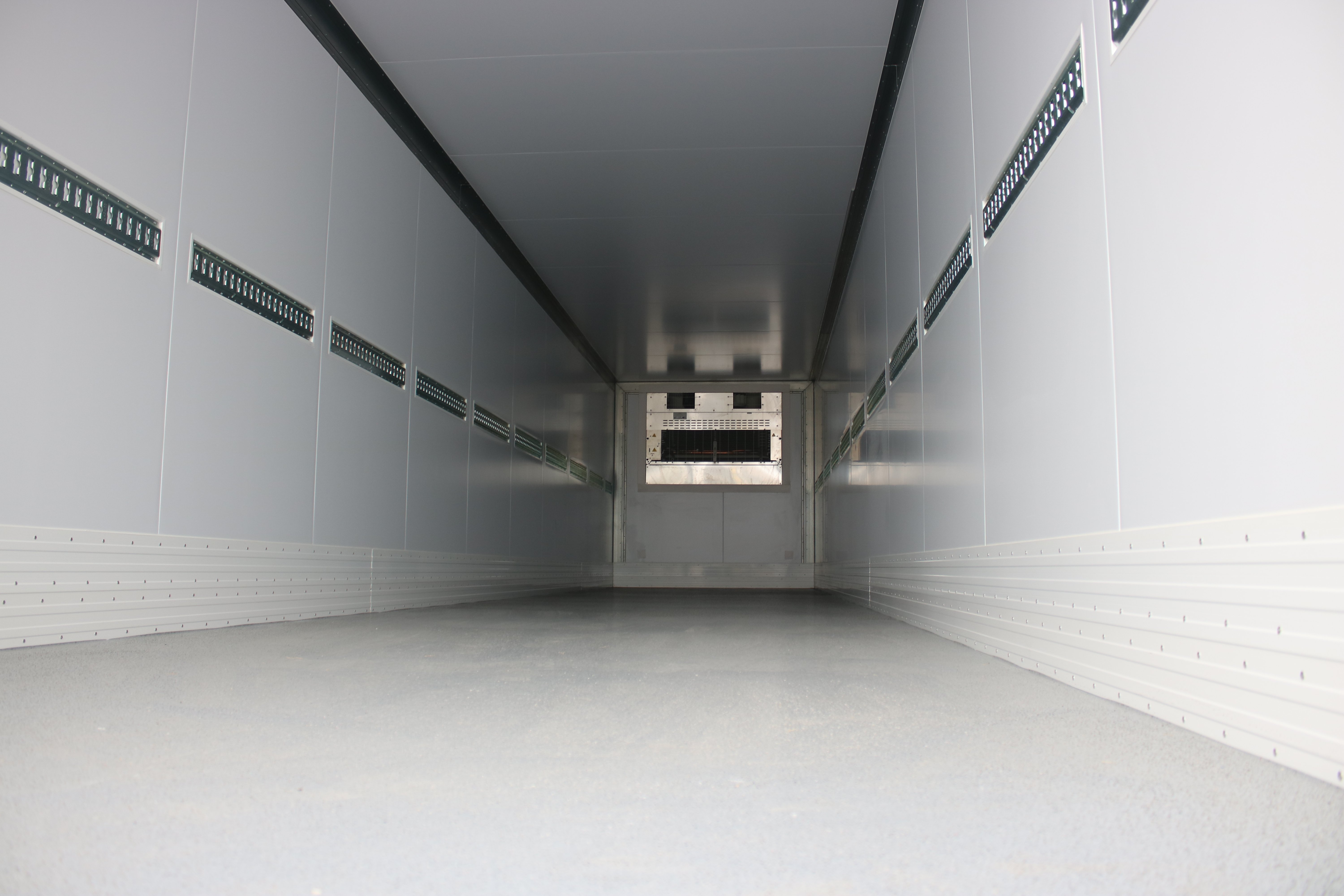 Оси SAF (барабанные тормоза), цвет рамы черный, наружное/внутреннее покрытие – окрашенная оцинкованная сталь, пневматика HALDEX, передняя подъемная ось, шины Cordiant, запасное колесо, стенки - ЭППУ 50 мм., передняя стенка, крыша, задние двери - ЭППУ 80 мм., коэф. теплопроводности - 0,4 Вт/м20К, внутренний объем - 85 м3, пол - полиуретановая заливка с отбортовкой высотой 280мм., утопленная такелажная рейка по боковым стенкам кузова в один ряд.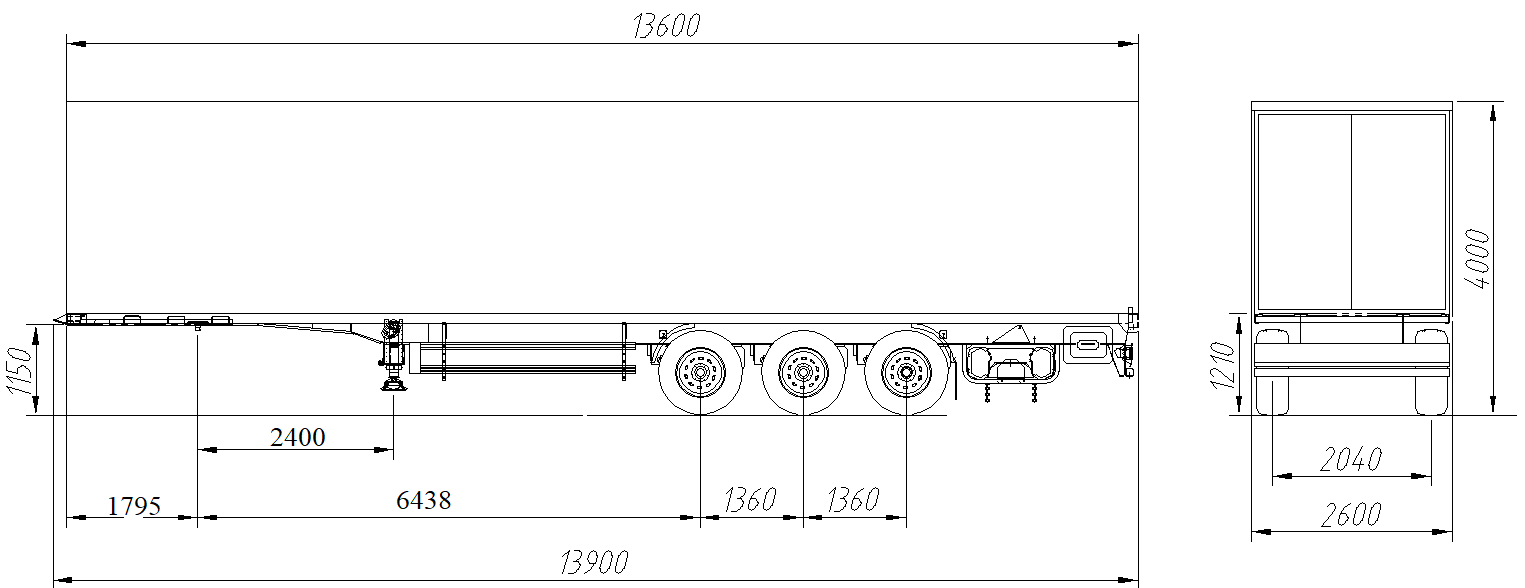 Габаритные размеры кузова, мм:- длина	13 600;ширина	2 600;высота	4 000;Внутренние размеры кузова, мм:- длина -	13 385;ширина -	2 488;высота -	2 555;Внутренний объем, м3:	85;Коэффициент теплопроводности, Вт/м20К.	0,4Высота седельно-сцепного устройства, мм	1 150;Радиус габарита передней части полуприцепа, не более, мм:                                    2 065; Расстояние от шкворня до ближайшей части опорного устройства, мм:                 2 330;МАССА Полная масса полуприцепа, кг	40 000Масса снаряженного полуприцепа, кг	7 600 (±3%)Масса перевозимого груза (теоретически допустимая), кг:                                       32 400; Распределение полной массы полуприцепа, кг:на седельно-сцепное устройство	13 000на подвеску	27 000 ШАССИ Увеличенная прочность лонжеронов рамы для эксплуатации полуприцепов в жестких дорожных условиях России, достигается путем применения стали повышенной прочности OVAКO (Швеция) и двухстороннего провара поясов. Два лонжерона двутаврового сечения, соединены между собой поперечными балками Z-образного и П-образного сечения.Шкворень 2-х дюймовый.Опорное устройство грузоподъемностью 24 т. с управлением справа.2 противооткатных упора (башмака).Корзина под два запасных колеса.Боковая противоподкатная защита.Пластиковые полукрылья перед первой и за задней осями, брызговик за задней осью.Задние отбойники.Заднее защитное устройство.1 пластмассовый ящик для инструментов.ОСЕВЫЕ АГРЕГАТЫ 3 Оси SAF (Германия), специальное усиленное исполнение OFF-ROAD (версия CD–CUSTOM DESIGN), для дорог России и СНГ имеющих боковой уклон. Круглая осевая балка с толщиной стенки 11 мм. Допустимая нагрузка на каждую ось 9 000 кг на каждую.Уcиленная пневматическая подвеска SAF INTRA IО37/2500 27 (Германия) (подушки диаметром 350 мм.) с возможностью подъема/опускания.Усиленные (красные) амортизаторы.Дисковые (суппорт SBS 2220) или барабанные (колодка SNK 420*180) тормозные механизмы.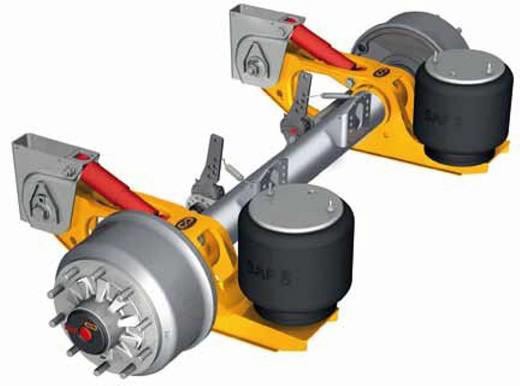 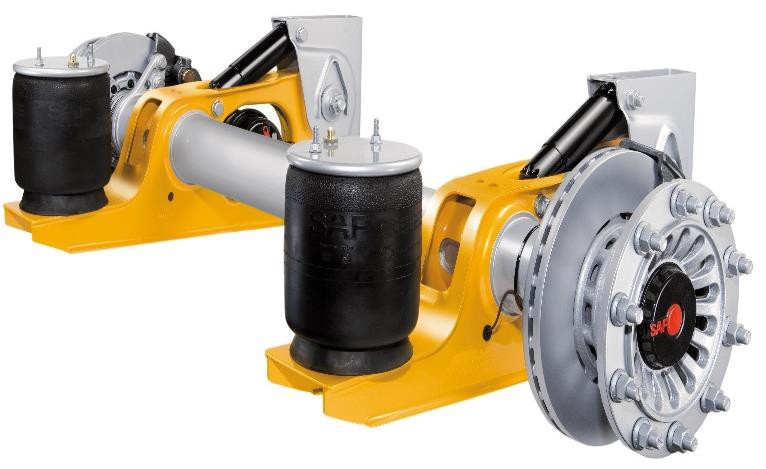 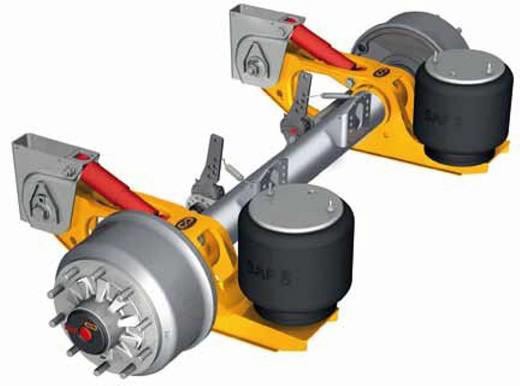 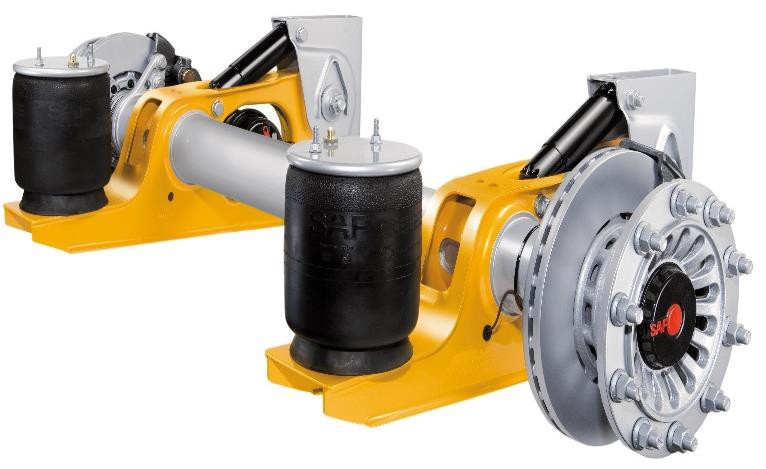 - Механизм подъема оси КОЛЕСА И ШИНЫ - Колесо в сборе 9 шт. (вкл. 1 запасное).Шины размерностью 385/65R22,5 Cordiant/Кама. ТОРМОЗНАЯ СИСТЕМА Система ЕВS, 2S/2M, 2 датчика на средней оси.Производитель – Haldex.Модулятор EBS с электронной системой стабилизации транспортного средства.Управление уровнем пола – ручной кран, включает 1 клапан для подъёма/опускания, Транспортное положение устанавливается автоматически.Тормозные камеры мембранного типа.Стояночная тормозная система полуавтоматического типа с пружинными энергоаккумуляторами на второй и третьей осях.Две пневматические соединительные головки (питающая и управляющая).Розетка АBS (без соединительных кабелей с тягачом).2 ресивера ЭЛЕКТРООБОРУДОВАНИЕ с напряжением в сети 24 вольта во взрывобезопасном исполнении 2 передних габаритных фонаря белого цвета.10 габаритных боковых фонарей.2 фонаря освещения номерного знака.2 пятикамерных задних фонаря со светоотражателями.2 контурных задних фонаря в резиновых кожухах.2 7-полюсных разъема (без соединительных кабелей с тягачом).1 15-полюсный разъем. НАДСТРОЙКА Боковые стенки, пол и потолок выполнены из сэндвич-панелей.Пол - Общая толщина: 135 мм, - наружное покрытие – окрашенная оцинкованная сталь, - внутреннее покрытие – полиуретановая заливка с гранитной крошкой и с отбортовкой.Передняя стенка, крыша – 80 ммнаружное покрытие – окрашенная оцинкованная стальвнутреннее покрытие – окрашенная оцинкованная стальБоковые стены – 50 мм.наружное покрытие – окрашенная оцинкованная стальвнутреннее покрытие – окрашенная оцинкованная стальУтеплитель - пенополиуретанЗадние двери - общая толщина: 80 мм. распашные, открывающиеся на 270 град., фиксирующиеся в открытом положении.Дверной проем - Нержавеющая сталь.Фурнитура, нержавеющая по четыре петли на каждой двери, по два запорных механизма на каждой створке.Количество фиксаторов дверей в открытом положении – 2 шт.Окантовка кузова – Алюминиевый профиль, окрашенный в белый цвет.В комплектацию входят следующие опции: ручка кузова, внутреннее освещение – светодиодная лента, наружная светотехника согласно международным требованиям (Правила ЕЭК ООН №48), выдвижная лестница.Утопленная такелажная рейка по боковым стенкам кузова в один ряд.Описание конструкции изотермического кузова.Классификация по СПС – IR (кузов с усиленной теплоизоляцией);Рефрижераторные кузова, при условии монтажа рекомендуемых ХОУ, предназначены для перевозки грузов, требующих особо точного и гарантированного климат-контроля в процессе транспортировки и хранения. Могут применяться для перевозки грузов любой сложности, в любых климатических условиях. Необходимые температурные режимы обеспечиваются подбором и монтажом ХОУ под требования заказчика.         Боковые стены и крыша изготовлены по бескаркасной технологии, исключающей наличие «мостов холода» из 3-х слойных заливных сэндвич-панелей:толщина панелей: крыша – 80мм;передняя стена – 80мм;боковые стены – 50мм;наружная облицовка – окрашенная оцинкованная сталь;внутренняя облицовка – неокрашенная/окрашенная оцинкованная сталь;теплоизоляционный материал – пенополиуретан, плотностью 65 кг/м3.Структура стен.Пол - пятислойная клееная сплошная (не стыкованная) сэндвич-панель повышенной прочности для обеспечения возможности проведения погрузочно-разгрузочных работ 5-ти тонным погрузчиком. Панель пола склеена однокомпонентным полиуретановым клеем. Толщина пола 135мм. Покрытие пола внутри кузова – полиуретановая заливка с добавлением кварцевого песка. Толщина покрытия 3мм. Для защиты от атмосферных воздействий со стороны рамы (внешняя сторона пола кузова) – оцинкованный стальной лист. Утеплитель – пенополиуретан плотностью 65кг/м3.Структура пола.Дверной проем – нержавеющая сталь.Двери открываются на 270 градусов и фиксируются в крайнем открытом положении. Запорные механизмы дверей наружные из нержавеющей стали, с возможностью пломбировки. Количество штанг – 2 или 4шт. Окантовочный алюминиевый профиль со специальной термоизоляционной пластмассовой вставкой, исключающей возникновение «мостов холода». Уплотнитель – пятилепестковый резиновый профиль-уплотнитель.Фурнитура – нержавеющая. Створки дверей:наружная и внутренняя облицовка пластик;структура панели - трехслойная заливная сэндвич-панель толщиной 85мм;утеплитель - пенополиуретан плотностью 65 кг/м3;Окантовка кузова с внешней стороны – алюминиевый профиль 140х70мм. Крепление окантовки производится специальным неопреновым клеем. Внутри кузова по периметру сделана специальная отбортовка оцинкованной сталью толщиной 2мм, высотой 350мм для защиты стен от повреждений.   В базовою комплектацию кузова так же входит: светодиодная лента освещения.выдвижная лестница;  ПОКРАСКА Все стальные части перед покраской проходят дробеструйную обработку.Для обработки и покраски рамы используются: антикоррозионный эпоксидный грунт, антигравийное покрытие, двухкомпонентная полиуретановая финишная эмаль с высокой степенью глянца.Средняя толщина лакокрасочного покрытия (включая грунт) – 160 мкм.;Антикоррозийная обработка скрытых полостей.Цвет шасси черный. Цвет надстройки белый с рекламой МАНАК-АВТО, Диски колес серебристого цвета. ДОКУМЕНТЫ Инструкция по эксплуатации на русском языке.Сервисная книжка.Одобрение Типа ТС. ГАРАНТИЯ 12 месяцев с момента продажи.Стоимость полуприцепа составляет: 2 700 000 рублей вкл. НДС.Срок изготовления: в наличии, готов к отгрузке!УСЛОВИЯ ПОСТАВКИ: Отгрузка со склада компании АО «Манак - Авто» (г. Старый Оскол), либо доставка до вашего города.ДОПОЛНИТЕЛЬНОЕ ОБОРУДОВАНИЕ:Срок действия коммерческого предложения до 30.06.2020 г.  Мы будем рады ответить на все возникшие вопросы и обсудить необходимые изменения в конструкции полуприцепа.Фото скачать с сайта:https://www.maxcar54.ru/catalog/pritsepy-i-polupritsepy/refrizheratory/izoterma-13-9-m-manac-8794tc/
С уважением, Карнаков Вячеслав Владимирович
директор ООО "МаксКар"официальный дилер завода "МАНАК-АВТО"
8 (383) 233-32-53
8-913-752-39-768-913-477-09-39 (служебный)
стоянка - г. Новосибирск, ул. Кубовая, 60.
(карьер Мочище, ост. Объединение 4, автобаза "КатуньТранс")
maxcar54@mail.ruwww.maxcar54.ruhttps://www.youtube.com/channel/UCIiFI5uro5xB8fkw0N0pyRg/videoshttps://www.instagram.com/maxcar54ru/Название дополнительного оборудованияСтоимость  с НДС (руб.)Пневматика WABCO50 000Бортовой компьютер WABCO30 000Бортовой компьютер Haldex30 000Раздувка для ХОУ40 000ХОУ Thermo King SLXе - 20022 500 евроХОУ Thermo King SLXе - 30023 500 евроХОУ Carrier Vector 1350+бак+data cold20 000 евроХОУ Carrier Vector 1550+бак+data cold22 700 евро